Проект ПОСТАНОВЛЕНИЕ               Главы муниципального образования«Ходзинское сельское поселение»«___» ____________2019г.                                   №_____                                           а. ХодзьО перечне должностных лиц органов местного самоуправления муниципального образования «Ходзинское сельское поселение», уполномоченных составлять протоколы об  административных правонарушениях.             В соответствии с пунктом 1 статьи 1 Закона  Республики Адыгея  от 09.01.2007года № 56 «О наделении органов местного самоуправления государственными полномочиями Республики Адыгея в сфере административных правонарушений» и  Законом Республики Адыгея  от 19апреля 2004г. №215 «Об административных правонарушениях»                                                                      П О С Т А Н О В Л Я Ю :Утвердить прилагаемый перечень должностных лиц органов местного самоуправления муниципального образования «Ходзинское сельское поселение», уполномоченных составлять протоколы об  административных правонарушениях, предусмотренных Законом Республики Адыгея от 19 апреля 2004г.  №215 «Об административных правонарушениях»Постановление от 01.08.2019г №39 «О перечне должностных лиц органов местного самоуправления муниципального образования «Ходзинское сельское поселение», уполномоченных  составлять протоколы об  административных правонарушениях считать утратившим силу.Обнародовать настоящее Постановление в соотвествии с Порядком опубликования (обнародования)муниципальных правовых актов муниципального образования «Ходзинское сельское поселение»Настоящее  Постановление вступает в силу со дня его принятия.         Глава муниципального образования              «Ходзинское сельское поселение»                                                             Р.М. ТлостнаковПриложение№1к Постановлению главыМО «Ходзинское сельское поселение»№  от «______ » .ПЕРЕЧЕНЬ            должностных лиц органов местного самоуправления муниципального             образования «Ходзинское сельское поселение», уполномоченных составлять              протоколы об административных правонарушениях, предусмотренных               Законом Республики Адыгея от 19 апреля 2004г. №215 «Об административных              правонарушениях».РЕСПУБЛИКА АДЫГЕЯМУНИЦИПАЛЬНОЕ ОБРАЗОВАНИ«ХОДЗИНСКОЕ СЕЛЬСКОЕ ПОСЕЛЕНИЕ385438 а. Ходзь,ул. Краснооктябрьская, 104тел.8(87770) 9-67-40E-mail Xodzinskoe@mail.ruофициальныйсайт:www. adminhodz.ru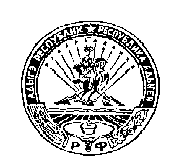 АДЫГЭ РЕСПУБЛИКМУНИЦИПАЛЬНЭ  ГЪЭПСЫКIЭ ЗИIЭ «ФЭДЗ  КЪОДЖЭ ПСЭУПI»385438 къ. Фэдз,Краснооктябрьска иур №104тел.8(87770) 9-67-40E-mail Xodzinskoe@mail.ruофициальныйсайт:www. adminhodz.ruДолжностные лица администрациимуниципального образования«Ходзинское сельское поселение»Статьи Закона     Республики Адыгея       от 19.04.2004г.№ 215        «Об административныхПравона          правонарушениях», по        которым составляются        протоколыАбезуанова Фатима Мухарбиевна- специалист 1-ой категории МО «Ходзинское сельское поселение» Статьи: 8,10,12,19.1,21.1,22,23,24,25,27.2,30-32,34-36,39,43,1,60,61,63.6.Жирикова Аминат Нашховна- специалист 1-ой категории МО «Ходзинское сельское поселение»Статьи: 8,10,12,19.1,21.1,22,23,24,25,27.2,30-32,34-36,39,43,1,60,61,63.6.